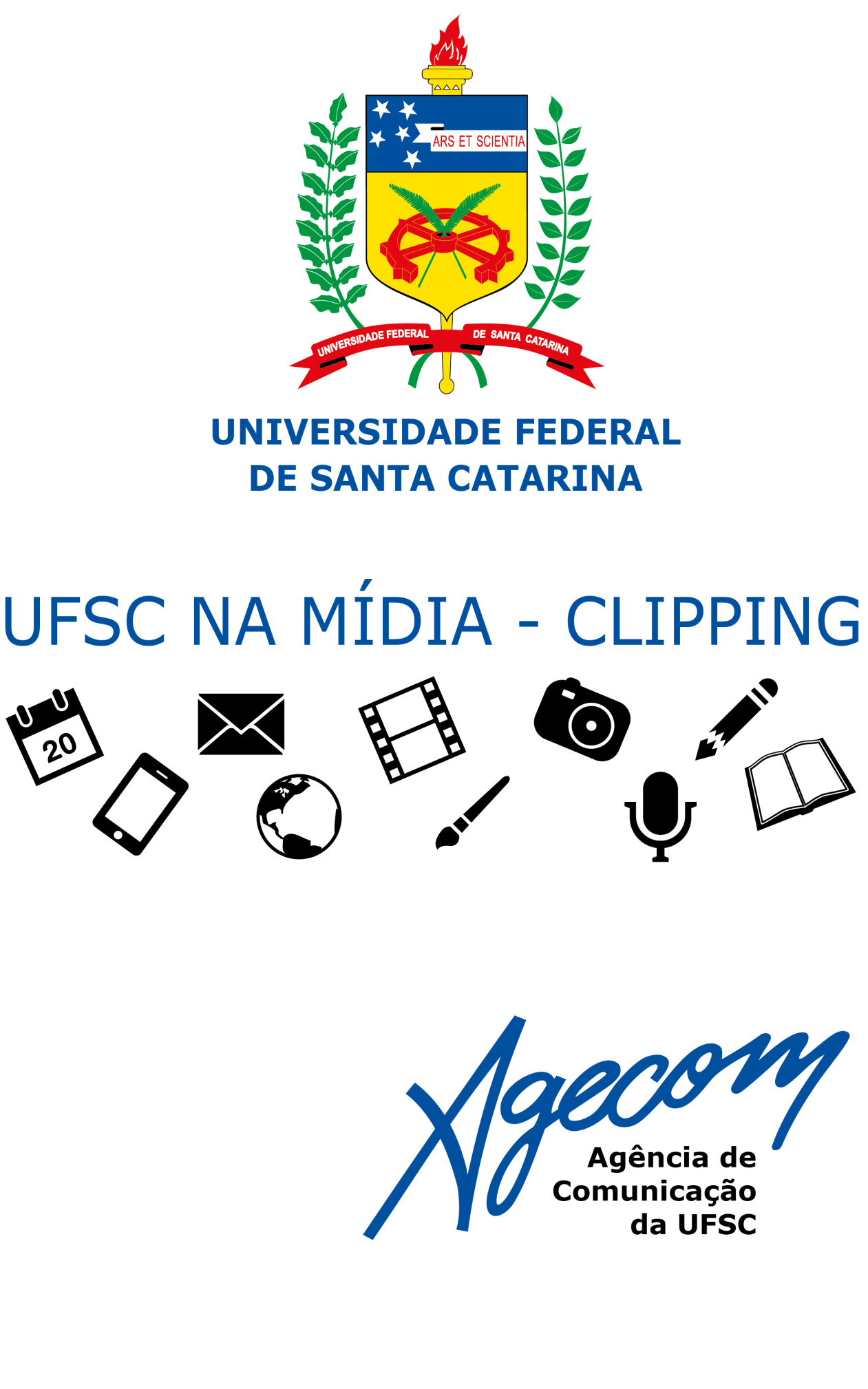 01 de junho de 2023Notícias do DiaGeral“Reflexões sobre a educação”Reflexões sobre a educação / Maurício Fernandes Pereira / Professor / UFSC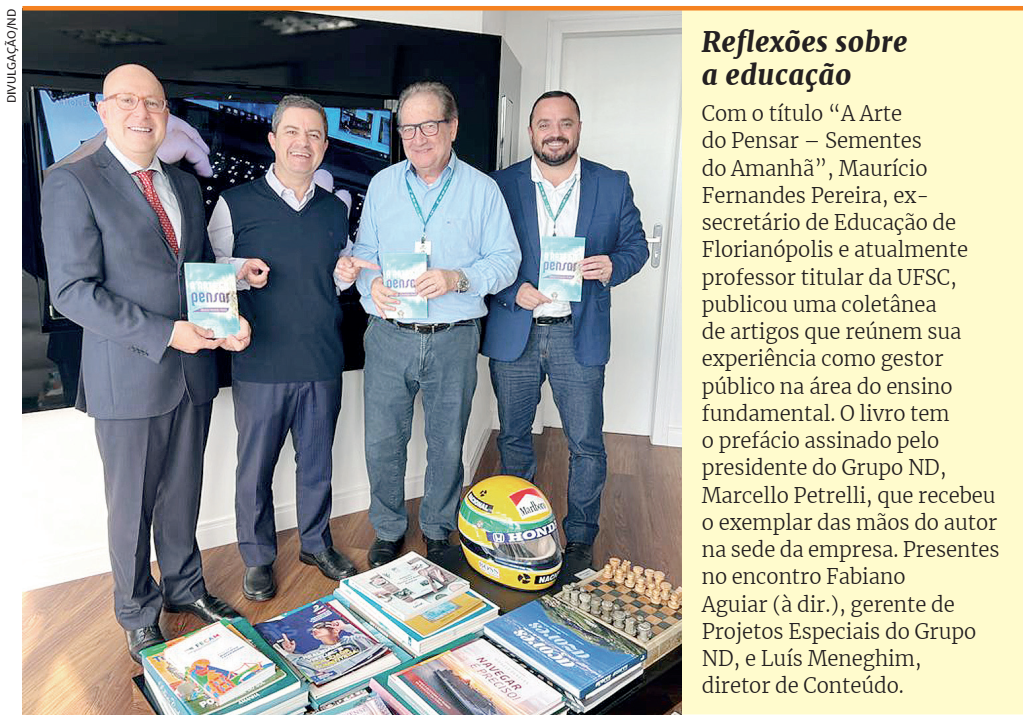 Notícias veiculadas em meios impressos, convertidas para o formato digital,
com informações e opiniões de responsabilidade dos veículos.CLIPPING DIGITALAPUFSC: “Dívida pública e arrocho salarial no funcionalismo público”Brasileiros adaptam vacina BCG para proteger contra coronavírusBrasileiros adaptam vacina BCG para proteger contra coronavírusCarros elétricos e híbridos ganham força no BrasilCocreation Lab Satc inicia atividades com nova turma em julhoDescubra o que é o hidrogênio verde, considerado o combustível do futuroEpisódio do podcast aDiversa vai debater o recente e polêmico conceito de maternidade petEspecialização em BIPV garante portfólio mais atrativo para clientesEspecialização gratuita da UFSC oferece 270 vagasGuarda Municipal abordou cerca de 500 motoristas em atividades previstas pelo Maio AmareloJoinville lidera mortes por dengue em SC com mais de 30% dos óbitos do Estado‘Não dá para tomar posições de alinhamento a um tipo de líder de forma acrítica’, diz cientista político“Precisamos ouvir os educadores”, afirma Zeca Dirceu sobre reforma do Ensino MédioProfessor de SC foi a 1ª vítima de serial killer que matou outros 2 homossexuais; caso será exibido no Linha Direta desta quintaR$ 1.650 de inscrição e Fies limitado: os bastidores do drama de quem quer cursar medicinaRede da Fapesc disponibiliza internet para cerca de 110 mil usuáriosRede da Fapesc disponibiliza internet para cerca de 110 mil usuáriosRede de Inovação Florianópolis impacta 18 mil pessoas em 5 anos de operação na capitalRegião da UFSC terá redução no fornecimento de água nesta quinta-feiraUFSC divulga locais de prova do Vestibular 2023/2